附件1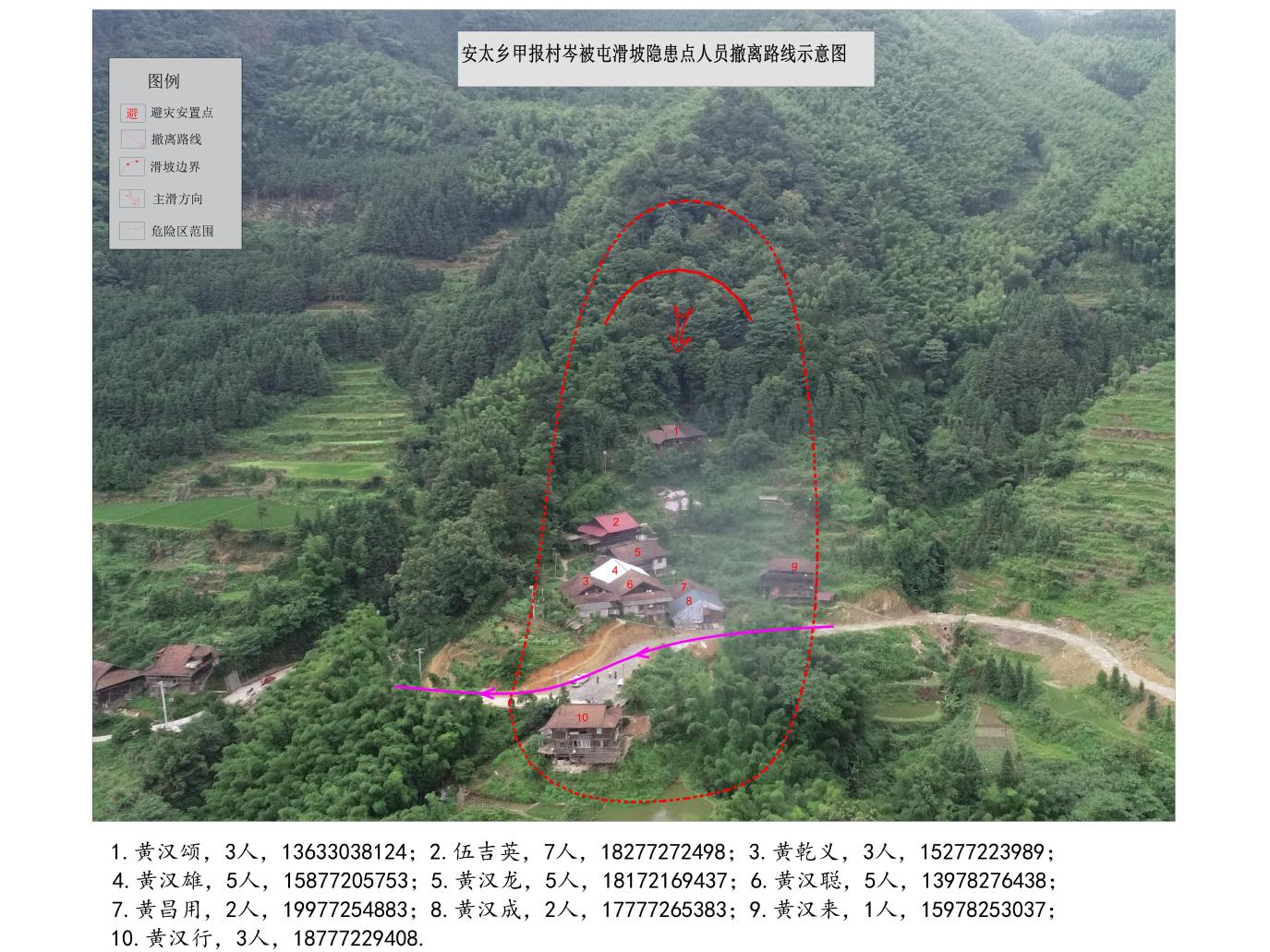 附件2融水苗族自治县安太乡甲报村岑被屯滑坡地质灾害隐患点应急预案牌融水苗族自治县安太乡甲报村岑被屯滑坡地质灾害隐患点应急预案牌融水苗族自治县安太乡甲报村岑被屯滑坡地质灾害隐患点应急预案牌融水苗族自治县安太乡甲报村岑被屯滑坡地质灾害隐患点应急预案牌融水苗族自治县安太乡甲报村岑被屯滑坡地质灾害隐患点应急预案牌融水苗族自治县安太乡甲报村岑被屯滑坡地质灾害隐患点应急预案牌融水苗族自治县安太乡甲报村岑被屯滑坡地质灾害隐患点应急预案牌融水苗族自治县安太乡甲报村岑被屯滑坡地质灾害隐患点应急预案牌融水苗族自治县安太乡甲报村岑被屯滑坡地质灾害隐患点应急预案牌融水苗族自治县安太乡甲报村岑被屯滑坡地质灾害隐患点应急预案牌融水苗族自治县安太乡甲报村岑被屯滑坡地质灾害隐患点应急预案牌融水苗族自治县安太乡甲报村岑被屯滑坡地质灾害隐患点应急预案牌融水苗族自治县安太乡甲报村岑被屯滑坡地质灾害隐患点应急预案牌融水苗族自治县安太乡甲报村岑被屯滑坡地质灾害隐患点应急预案牌基

本

情

况隐患点编号450225010084 450225010084 450225010084 名    称名    称名    称名    称安太乡甲报村岑被屯滑坡安太乡甲报村岑被屯滑坡安太乡甲报村岑被屯滑坡安太乡甲报村岑被屯滑坡基

本

情

况地理位置融水苗族自治县安太乡
甲报村岑被融水苗族自治县安太乡
甲报村岑被融水苗族自治县安太乡
甲报村岑被灾害类型灾害类型灾害类型灾害类型滑坡滑坡滑坡滑坡基

本

情

况地理位置融水苗族自治县安太乡
甲报村岑被融水苗族自治县安太乡
甲报村岑被融水苗族自治县安太乡
甲报村岑被灾害类型灾害类型灾害类型灾害类型滑坡滑坡滑坡滑坡基

本

情

况地理坐标109°01′11″，25°26′43″109°01′11″，25°26′43″109°01′11″，25°26′43″发生时间发生时间发生时间发生时间1983/6/11983/6/11983/6/11983/6/1基

本

情

况灾害特征点位于安太乡甲报村岑被屯后山上，低山地貌，单斜构造，地下水埋深大于1m，出露基岩为Pt2W泥质粉砂岩。滑坡后缘在1983年6月发生开裂，长25m，宽0.5m，深大于2m。为降雨导致土体松软发生的土质滑坡。点位于安太乡甲报村岑被屯后山上，低山地貌，单斜构造，地下水埋深大于1m，出露基岩为Pt2W泥质粉砂岩。滑坡后缘在1983年6月发生开裂，长25m，宽0.5m，深大于2m。为降雨导致土体松软发生的土质滑坡。点位于安太乡甲报村岑被屯后山上，低山地貌，单斜构造，地下水埋深大于1m，出露基岩为Pt2W泥质粉砂岩。滑坡后缘在1983年6月发生开裂，长25m，宽0.5m，深大于2m。为降雨导致土体松软发生的土质滑坡。点位于安太乡甲报村岑被屯后山上，低山地貌，单斜构造，地下水埋深大于1m，出露基岩为Pt2W泥质粉砂岩。滑坡后缘在1983年6月发生开裂，长25m，宽0.5m，深大于2m。为降雨导致土体松软发生的土质滑坡。点位于安太乡甲报村岑被屯后山上，低山地貌，单斜构造，地下水埋深大于1m，出露基岩为Pt2W泥质粉砂岩。滑坡后缘在1983年6月发生开裂，长25m，宽0.5m，深大于2m。为降雨导致土体松软发生的土质滑坡。点位于安太乡甲报村岑被屯后山上，低山地貌，单斜构造，地下水埋深大于1m，出露基岩为Pt2W泥质粉砂岩。滑坡后缘在1983年6月发生开裂，长25m，宽0.5m，深大于2m。为降雨导致土体松软发生的土质滑坡。点位于安太乡甲报村岑被屯后山上，低山地貌，单斜构造，地下水埋深大于1m，出露基岩为Pt2W泥质粉砂岩。滑坡后缘在1983年6月发生开裂，长25m，宽0.5m，深大于2m。为降雨导致土体松软发生的土质滑坡。点位于安太乡甲报村岑被屯后山上，低山地貌，单斜构造，地下水埋深大于1m，出露基岩为Pt2W泥质粉砂岩。滑坡后缘在1983年6月发生开裂，长25m，宽0.5m，深大于2m。为降雨导致土体松软发生的土质滑坡。点位于安太乡甲报村岑被屯后山上，低山地貌，单斜构造，地下水埋深大于1m，出露基岩为Pt2W泥质粉砂岩。滑坡后缘在1983年6月发生开裂，长25m，宽0.5m，深大于2m。为降雨导致土体松软发生的土质滑坡。点位于安太乡甲报村岑被屯后山上，低山地貌，单斜构造，地下水埋深大于1m，出露基岩为Pt2W泥质粉砂岩。滑坡后缘在1983年6月发生开裂，长25m，宽0.5m，深大于2m。为降雨导致土体松软发生的土质滑坡。点位于安太乡甲报村岑被屯后山上，低山地貌，单斜构造，地下水埋深大于1m，出露基岩为Pt2W泥质粉砂岩。滑坡后缘在1983年6月发生开裂，长25m，宽0.5m，深大于2m。为降雨导致土体松软发生的土质滑坡。基

本

情

况灾害规模体积660m3体积660m3体积660m3体积660m3体积660m3诱发因素诱发因素诱发因素降雨、切坡降雨、切坡降雨、切坡基

本

情

况规模等级小型小型危害等级中型中型诱发因素诱发因素诱发因素降雨、切坡降雨、切坡降雨、切坡基

本

情

况稳定程度不稳定不稳定变化趋势变化趋势不稳定不稳定不稳定不稳定不稳定不稳定不稳定基

本

情

况威胁对象居民点居民点居民点居民点居民点居民点居民点居民点居民点居民点居民点基

本

情

况威胁财产（万元）200200200威胁人口（人）威胁人口（人）威胁人口（人）10户36人10户36人10户36人10户36人10户36人监
测
措
施监测要求 以定期目视检测为主，辅以不定期巡视。主要监测是否出现局部崩塌、滑坡现象。 以定期目视检测为主，辅以不定期巡视。主要监测是否出现局部崩塌、滑坡现象。 以定期目视检测为主，辅以不定期巡视。主要监测是否出现局部崩塌、滑坡现象。 以定期目视检测为主，辅以不定期巡视。主要监测是否出现局部崩塌、滑坡现象。 以定期目视检测为主，辅以不定期巡视。主要监测是否出现局部崩塌、滑坡现象。 以定期目视检测为主，辅以不定期巡视。主要监测是否出现局部崩塌、滑坡现象。 以定期目视检测为主，辅以不定期巡视。主要监测是否出现局部崩塌、滑坡现象。 以定期目视检测为主，辅以不定期巡视。主要监测是否出现局部崩塌、滑坡现象。 以定期目视检测为主，辅以不定期巡视。主要监测是否出现局部崩塌、滑坡现象。 以定期目视检测为主，辅以不定期巡视。主要监测是否出现局部崩塌、滑坡现象。 以定期目视检测为主，辅以不定期巡视。主要监测是否出现局部崩塌、滑坡现象。监
测
措
施监测要求 以定期目视检测为主，辅以不定期巡视。主要监测是否出现局部崩塌、滑坡现象。 以定期目视检测为主，辅以不定期巡视。主要监测是否出现局部崩塌、滑坡现象。 以定期目视检测为主，辅以不定期巡视。主要监测是否出现局部崩塌、滑坡现象。 以定期目视检测为主，辅以不定期巡视。主要监测是否出现局部崩塌、滑坡现象。 以定期目视检测为主，辅以不定期巡视。主要监测是否出现局部崩塌、滑坡现象。 以定期目视检测为主，辅以不定期巡视。主要监测是否出现局部崩塌、滑坡现象。 以定期目视检测为主，辅以不定期巡视。主要监测是否出现局部崩塌、滑坡现象。 以定期目视检测为主，辅以不定期巡视。主要监测是否出现局部崩塌、滑坡现象。 以定期目视检测为主，辅以不定期巡视。主要监测是否出现局部崩塌、滑坡现象。 以定期目视检测为主，辅以不定期巡视。主要监测是否出现局部崩塌、滑坡现象。 以定期目视检测为主，辅以不定期巡视。主要监测是否出现局部崩塌、滑坡现象。监
测
措
施监测要求 以定期目视检测为主，辅以不定期巡视。主要监测是否出现局部崩塌、滑坡现象。 以定期目视检测为主，辅以不定期巡视。主要监测是否出现局部崩塌、滑坡现象。 以定期目视检测为主，辅以不定期巡视。主要监测是否出现局部崩塌、滑坡现象。 以定期目视检测为主，辅以不定期巡视。主要监测是否出现局部崩塌、滑坡现象。 以定期目视检测为主，辅以不定期巡视。主要监测是否出现局部崩塌、滑坡现象。 以定期目视检测为主，辅以不定期巡视。主要监测是否出现局部崩塌、滑坡现象。 以定期目视检测为主，辅以不定期巡视。主要监测是否出现局部崩塌、滑坡现象。 以定期目视检测为主，辅以不定期巡视。主要监测是否出现局部崩塌、滑坡现象。 以定期目视检测为主，辅以不定期巡视。主要监测是否出现局部崩塌、滑坡现象。 以定期目视检测为主，辅以不定期巡视。主要监测是否出现局部崩塌、滑坡现象。 以定期目视检测为主，辅以不定期巡视。主要监测是否出现局部崩塌、滑坡现象。监
测
措
施监测周期枯季：目视监测每月一次，巡视监测每周一次；
汛期：目视监测每周一次，巡视监测3天一次，当变形加剧或暴雨天时24小时不间断监测。枯季：目视监测每月一次，巡视监测每周一次；
汛期：目视监测每周一次，巡视监测3天一次，当变形加剧或暴雨天时24小时不间断监测。枯季：目视监测每月一次，巡视监测每周一次；
汛期：目视监测每周一次，巡视监测3天一次，当变形加剧或暴雨天时24小时不间断监测。枯季：目视监测每月一次，巡视监测每周一次；
汛期：目视监测每周一次，巡视监测3天一次，当变形加剧或暴雨天时24小时不间断监测。枯季：目视监测每月一次，巡视监测每周一次；
汛期：目视监测每周一次，巡视监测3天一次，当变形加剧或暴雨天时24小时不间断监测。枯季：目视监测每月一次，巡视监测每周一次；
汛期：目视监测每周一次，巡视监测3天一次，当变形加剧或暴雨天时24小时不间断监测。枯季：目视监测每月一次，巡视监测每周一次；
汛期：目视监测每周一次，巡视监测3天一次，当变形加剧或暴雨天时24小时不间断监测。枯季：目视监测每月一次，巡视监测每周一次；
汛期：目视监测每周一次，巡视监测3天一次，当变形加剧或暴雨天时24小时不间断监测。枯季：目视监测每月一次，巡视监测每周一次；
汛期：目视监测每周一次，巡视监测3天一次，当变形加剧或暴雨天时24小时不间断监测。枯季：目视监测每月一次，巡视监测每周一次；
汛期：目视监测每周一次，巡视监测3天一次，当变形加剧或暴雨天时24小时不间断监测。枯季：目视监测每月一次，巡视监测每周一次；
汛期：目视监测每周一次，巡视监测3天一次，当变形加剧或暴雨天时24小时不间断监测。监
测
措
施监测周期枯季：目视监测每月一次，巡视监测每周一次；
汛期：目视监测每周一次，巡视监测3天一次，当变形加剧或暴雨天时24小时不间断监测。枯季：目视监测每月一次，巡视监测每周一次；
汛期：目视监测每周一次，巡视监测3天一次，当变形加剧或暴雨天时24小时不间断监测。枯季：目视监测每月一次，巡视监测每周一次；
汛期：目视监测每周一次，巡视监测3天一次，当变形加剧或暴雨天时24小时不间断监测。枯季：目视监测每月一次，巡视监测每周一次；
汛期：目视监测每周一次，巡视监测3天一次，当变形加剧或暴雨天时24小时不间断监测。枯季：目视监测每月一次，巡视监测每周一次；
汛期：目视监测每周一次，巡视监测3天一次，当变形加剧或暴雨天时24小时不间断监测。枯季：目视监测每月一次，巡视监测每周一次；
汛期：目视监测每周一次，巡视监测3天一次，当变形加剧或暴雨天时24小时不间断监测。枯季：目视监测每月一次，巡视监测每周一次；
汛期：目视监测每周一次，巡视监测3天一次，当变形加剧或暴雨天时24小时不间断监测。枯季：目视监测每月一次，巡视监测每周一次；
汛期：目视监测每周一次，巡视监测3天一次，当变形加剧或暴雨天时24小时不间断监测。枯季：目视监测每月一次，巡视监测每周一次；
汛期：目视监测每周一次，巡视监测3天一次，当变形加剧或暴雨天时24小时不间断监测。枯季：目视监测每月一次，巡视监测每周一次；
汛期：目视监测每周一次，巡视监测3天一次，当变形加剧或暴雨天时24小时不间断监测。枯季：目视监测每月一次，巡视监测每周一次；
汛期：目视监测每周一次，巡视监测3天一次，当变形加剧或暴雨天时24小时不间断监测。防
治
方
案 1、加强监测； 1、加强监测； 1、加强监测； 1、加强监测； 1、加强监测； 1、加强监测； 1、加强监测； 1、加强监测； 1、加强监测； 1、加强监测； 1、加强监测； 1、加强监测；防
治
方
案 2、严禁在坡上及坡后加载和开挖坡脚； 2、严禁在坡上及坡后加载和开挖坡脚； 2、严禁在坡上及坡后加载和开挖坡脚； 2、严禁在坡上及坡后加载和开挖坡脚； 2、严禁在坡上及坡后加载和开挖坡脚； 2、严禁在坡上及坡后加载和开挖坡脚； 2、严禁在坡上及坡后加载和开挖坡脚； 2、严禁在坡上及坡后加载和开挖坡脚； 2、严禁在坡上及坡后加载和开挖坡脚； 2、严禁在坡上及坡后加载和开挖坡脚； 2、严禁在坡上及坡后加载和开挖坡脚； 2、严禁在坡上及坡后加载和开挖坡脚；防
治
方
案 3、地表排水、裂缝填埋、削方减载、支挡； 3、地表排水、裂缝填埋、削方减载、支挡； 3、地表排水、裂缝填埋、削方减载、支挡； 3、地表排水、裂缝填埋、削方减载、支挡； 3、地表排水、裂缝填埋、削方减载、支挡； 3、地表排水、裂缝填埋、削方减载、支挡； 3、地表排水、裂缝填埋、削方减载、支挡； 3、地表排水、裂缝填埋、削方减载、支挡； 3、地表排水、裂缝填埋、削方减载、支挡； 3、地表排水、裂缝填埋、削方减载、支挡； 3、地表排水、裂缝填埋、削方减载、支挡； 3、地表排水、裂缝填埋、削方减载、支挡；防
治
方
案 4、按合理的坡率削坡； 4、按合理的坡率削坡； 4、按合理的坡率削坡； 4、按合理的坡率削坡； 4、按合理的坡率削坡； 4、按合理的坡率削坡； 4、按合理的坡率削坡； 4、按合理的坡率削坡； 4、按合理的坡率削坡； 4、按合理的坡率削坡； 4、按合理的坡率削坡； 4、按合理的坡率削坡；防
治
方
案 5、尽量远离后墙居住； 5、尽量远离后墙居住； 5、尽量远离后墙居住； 5、尽量远离后墙居住； 5、尽量远离后墙居住； 5、尽量远离后墙居住； 5、尽量远离后墙居住； 5、尽量远离后墙居住； 5、尽量远离后墙居住； 5、尽量远离后墙居住； 5、尽量远离后墙居住； 5、尽量远离后墙居住；防
治
方
案 6、安装简易监测设施、群测群防、监测预警、工程治理、立警示牌。 6、安装简易监测设施、群测群防、监测预警、工程治理、立警示牌。 6、安装简易监测设施、群测群防、监测预警、工程治理、立警示牌。 6、安装简易监测设施、群测群防、监测预警、工程治理、立警示牌。 6、安装简易监测设施、群测群防、监测预警、工程治理、立警示牌。 6、安装简易监测设施、群测群防、监测预警、工程治理、立警示牌。 6、安装简易监测设施、群测群防、监测预警、工程治理、立警示牌。 6、安装简易监测设施、群测群防、监测预警、工程治理、立警示牌。 6、安装简易监测设施、群测群防、监测预警、工程治理、立警示牌。 6、安装简易监测设施、群测群防、监测预警、工程治理、立警示牌。 6、安装简易监测设施、群测群防、监测预警、工程治理、立警示牌。 6、安装简易监测设施、群测群防、监测预警、工程治理、立警示牌。防
治
方
案应
急
措
施应急处理措施应急处理措施发现坡体变形加剧或斜坡上出现新的较大裂缝时受威胁住户应暂时躲避。发现坡体变形加剧或斜坡上出现新的较大裂缝时受威胁住户应暂时躲避。发现坡体变形加剧或斜坡上出现新的较大裂缝时受威胁住户应暂时躲避。发现坡体变形加剧或斜坡上出现新的较大裂缝时受威胁住户应暂时躲避。发现坡体变形加剧或斜坡上出现新的较大裂缝时受威胁住户应暂时躲避。发现坡体变形加剧或斜坡上出现新的较大裂缝时受威胁住户应暂时躲避。发现坡体变形加剧或斜坡上出现新的较大裂缝时受威胁住户应暂时躲避。发现坡体变形加剧或斜坡上出现新的较大裂缝时受威胁住户应暂时躲避。发现坡体变形加剧或斜坡上出现新的较大裂缝时受威胁住户应暂时躲避。发现坡体变形加剧或斜坡上出现新的较大裂缝时受威胁住户应暂时躲避。应
急
措
施撤离地点撤离地点斜坡左右两侧200m以外地段斜坡左右两侧200m以外地段斜坡左右两侧200m以外地段斜坡左右两侧200m以外地段斜坡左右两侧200m以外地段斜坡左右两侧200m以外地段撤离距离撤离距离撤离距离不小于200m应
急
措
施撤离路线撤离路线受威胁的住户往斜坡左右两侧方向撤离。受威胁的住户往斜坡左右两侧方向撤离。受威胁的住户往斜坡左右两侧方向撤离。受威胁的住户往斜坡左右两侧方向撤离。受威胁的住户往斜坡左右两侧方向撤离。受威胁的住户往斜坡左右两侧方向撤离。受威胁的住户往斜坡左右两侧方向撤离。受威胁的住户往斜坡左右两侧方向撤离。受威胁的住户往斜坡左右两侧方向撤离。受威胁的住户往斜坡左右两侧方向撤离。应
急
措
施撤离顺序撤离顺序先撤离老人、妇女、儿童再撤离其他人员。先撤离老人、妇女、儿童再撤离其他人员。先撤离老人、妇女、儿童再撤离其他人员。先撤离老人、妇女、儿童再撤离其他人员。先撤离老人、妇女、儿童再撤离其他人员。先撤离老人、妇女、儿童再撤离其他人员。先撤离老人、妇女、儿童再撤离其他人员。先撤离老人、妇女、儿童再撤离其他人员。先撤离老人、妇女、儿童再撤离其他人员。先撤离老人、妇女、儿童再撤离其他人员。预
警预警状态预警状态发现坡体变形加剧或斜坡上出现新的较大裂缝时受威胁住户应暂时躲避。发现坡体变形加剧或斜坡上出现新的较大裂缝时受威胁住户应暂时躲避。发现坡体变形加剧或斜坡上出现新的较大裂缝时受威胁住户应暂时躲避。发现坡体变形加剧或斜坡上出现新的较大裂缝时受威胁住户应暂时躲避。发现坡体变形加剧或斜坡上出现新的较大裂缝时受威胁住户应暂时躲避。发现坡体变形加剧或斜坡上出现新的较大裂缝时受威胁住户应暂时躲避。发现坡体变形加剧或斜坡上出现新的较大裂缝时受威胁住户应暂时躲避。发现坡体变形加剧或斜坡上出现新的较大裂缝时受威胁住户应暂时躲避。发现坡体变形加剧或斜坡上出现新的较大裂缝时受威胁住户应暂时躲避。发现坡体变形加剧或斜坡上出现新的较大裂缝时受威胁住户应暂时躲避。预
警预警方式预警方式鸣锣、叫喊通知。鸣锣、叫喊通知。鸣锣、叫喊通知。鸣锣、叫喊通知。鸣锣、叫喊通知。鸣锣、叫喊通知。鸣锣、叫喊通知。鸣锣、叫喊通知。鸣锣、叫喊通知。鸣锣、叫喊通知。责
任
人监测负责人监测负责人黄汉珍黄汉珍责
任
人监测人监测人黄乾彬黄乾彬责
任
人乡镇负责人乡镇负责人蒙月皎蒙月皎